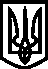 УКРАЇНА ВИКОНАВЧИЙ КОМІТЕТМЕЛІТОПОЛЬСЬКОЇ  МІСЬКОЇ  РАДИЗапорізької областіР І Ш Е Н Н Я 31.10.2019			                                                         № 221/3Про затвердження оновленого складу постійної комісії із розв’язання проблемних питань забезпечення житлових прав мешканців гуртожитків на житло та втрату чинності рішення виконавчого комітету Мелітопольської міської ради Запорізької області від 27.12.2018 № 288/4	Керуючись законами України «Про місцеве самоврядування в Україні», «Про забезпечення реалізації житлових прав мешканців гуртожитків», Указом Президента України від 24.11.2008 № 1073/2008 «Про заходи щодо забезпечення житлових прав мешканців гуртожитків», розпорядженням голови Запорізької обласної державної адміністрації від 04.12.2008 № 454 «Про створення обласної комісії із розв’язання проблемних питань забезпечення житлових прав мешканців гуртожитків на житло», з метою забезпечення житлових прав мешканців гуртожитків, виконавчий комітет Мелітопольської міської ради Запорізької областіВ И Р І Ш И В:Затвердити оновлений склад постійної комісії із розв’язання проблемних питань забезпечення житлових прав мешканців гуртожитків на житло згідно з додатком.2. Визнати таким, що втратило чинність рішення виконавчого комітету Мелітопольської міської ради Запорізької області від 27.12.2018 № 288/4 «Про затвердження складу постійної комісії із розв’язання проблемних питань забезпечення житлових прав мешканців гуртожитків на житло».	3. Контроль за виконанням цього рішення покласти на заступника міського голови з питань діяльності виконавчих органів ради Судакова І.Секретар Мелітопольської міської ради				Роман РОМАНОВ							Додаток  до рішення 							виконавчого комітету Мелітопольської							міської ради Запорізької області							від 31.10.2019 № 221/3Склад постійної комісії із  розв'язання  проблемних питань  забезпечення житлових прав мешканців гуртожитків на житлоСудаков				- заступник міського голови з питань діяльностіІгор Ігорович			виконавчих органів ради;Касярум 				- начальник КП “Мелітопольське міжміське бюроСергій Олександрович	технічної інвентаризації” Мелітопольської міської ради Запорізької області;Котлов 				- начальник управління комунальною власністю Дмитро Геннадійович		Мелітопольської міської ради  Запорізької області;Єремеєва 				- виконуючий обов’язки начальника управління Ольга Володимирівна	правового забезпечення виконавчого комітету Мелітопольської міської ради Запорізької області, головний спеціаліст;Воробйова				- начальник відділу - державний реєстратор відділу Катерина Олександрівна 		реєстрації виконавчого комітету Мелітопольської 						міської ради Запорізької області;Седляр 	- головний спеціаліст відділу  реєстрації Світлана Валеріївна	виконавчого комітету Мелітопольської міської ради					Запорізької області;Бесперстова				- начальник управління містобудуванняОлена Вікторівна	та архітектури виконавчого комітету Мелітопольської міської ради Запорізької області.	У разі відсутності будь-кого з членів комісії, участь у комісії можуть брати особи, які виконують їх обов'язки. Начальник відділу реєстрації –державний реєстратор						Катерина ВОРОБЙОВА